Профориентационна программа  «Юный предприниматель»	В объединении «Начни своё дело» 13.02.17 (ОУ №49)  была проведена профориентационная программа «Юный предприниматель». Цель: развитие и популяризацию молодёжного предпринимательства в городе. На первом занятии в гости к ребятам пришли представители Нижнетагильского  муниципального  фонда  поддержки предпринимательства (МФО НТМФПП). Поприветствовал ребят и рассказал о работе фонда директор С.И.  Найдёнов.  Презентацию проекта «Школа бизнеса» представила модератор проекта С.В. Анохина. 	В программе работы в будущем предполагаются: экскурсии, профессиональные тренинги и деловые игры, встречи с успешными предпринимателями, создание проектов, участие в конкурсах, проводимых Администрацией города, областным и Нижнетагильским фондом поддержки предпринимательства.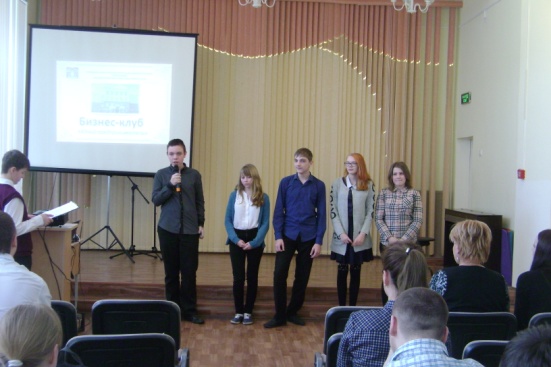 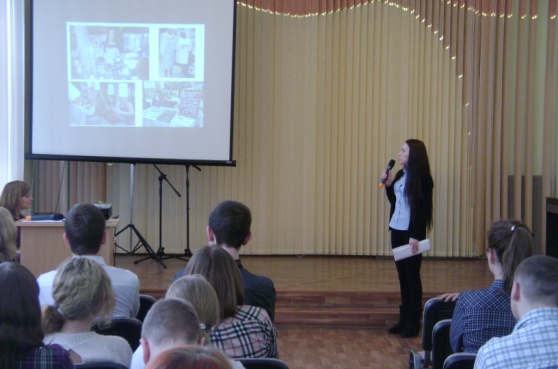 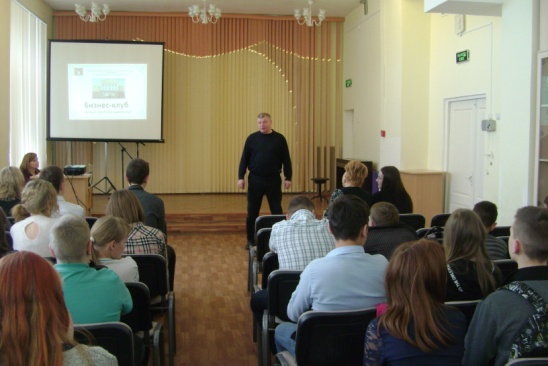 